Phonics Revision – 27th April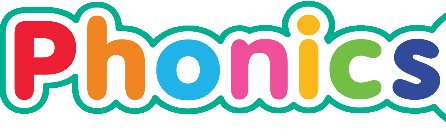 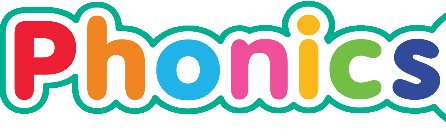 This week I would like you all to revise the following sounds:-      ch     sh     th     quI have added some links to watch below:-https://www.youtube.com/watch?v=SEoednLrsMY      chhttps://www.youtube.com/watch?v=RCRqtFBQ_2k     shhttps://www.youtube.com/watch?v=6U354eD-hgQ     thhttps://www.youtube.com/watch?v=ZRGx54lNHoM    quhttps://www.bbc.co.uk/bitesize/topics/zvq9bdm How many words can you write containing these sounds?Can you write some sentences with the words in eg The chick is in the shop.